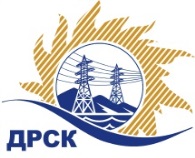 Акционерное Общество«Дальневосточная распределительная сетевая  компания»Протокол № 62/УКС-ВПзаседания закупочной комиссии по выбору победителя по открытому электронному запросу предложений на право заключения договора: Гараж Сковородинского РЭС с ПИР (строительство), филиал "АЭС"  закупка № 136   раздел 2.1.1. ГКПЗ 2015№ ООС – 31502973423ПРИСУТСТВОВАЛИ: члены постоянно действующей Закупочной комиссии АО «ДРСК»  2-го уровня.Форма голосования членов Закупочной комиссии: очно-заочная.ВОПРОСЫ, ВЫНОСИМЫЕ НА РАССМОТРЕНИЕ ЗАКУПОЧНОЙ КОМИССИИ: Об утверждении результатов процедуры переторжки.Об итоговой ранжировке предложений.О выборе победителя запроса предложений.РЕШИЛИ:По вопросу № 1Признать процедуру переторжки состоявшейся.Принять окончательные цены заявок участниковПо вопросу № 2Утвердить итоговую ранжировку заявокПо вопросу № 3Признать Победителем запроса предложений Гараж Сковородинского РЭС с ПИР (строительство), филиал "АЭС"  участника, занявшего первое место в итоговой ранжировке по степени предпочтительности для заказчика: ООО «Прометей+» г. Благовещенск, ул. Мухина, 150  на условиях: стоимость предложения 9 996 930,00  руб. без учета НДС (НДС не облагается). Срок выполнения работ: с момента заключения договора по 30.12.2016 г. Условия оплаты: в течение 30 календарных дней после подписания актов выполненных работ (КС-2) и справок о стоимости работ и затрат (КС-3).  Гарантийные обязательства: гарантия качества на все конструктивные элементы и работы, предусмотренные в ТЗ и выполняемые подрядчиком на объекте, в том числе на используемые строительные конструкции, материалы, и оборудование составляют 5 лет. Предложение имеет статус оферты и действует до 08.03.2016 г.исполнитель: Коврижкина Е.Ю.город  Благовещенск«29» декабря 2015 года№п/пНаименование Участника закупки и его адресПервоначальная цена заявки, руб. без НДСОкончательная цена заявки, руб. без НДС1ООО «Прометей+»г. Благовещенск, ул. Мухина, 1509 996 930,00 не поступило2.ООО «Прометей»г. Благовещенск, ул. Островского, 6510 500 000,00 10 499 000,00Место в итоговой ранжировкеНаименование и адрес участникаПервоначальная цена заявки, руб. без НДСОкончательная цена заявки, руб. без НДС1 местоООО «Прометей+»г. Благовещенск, ул. Мухина, 1509 996 930,00 9 996 930,00 2 местоООО «Прометей»г. Благовещенск, ул. Островского, 6510 500 000,00 10 499 000,00Ответственный секретарь Закупочной комиссии: Елисеева М.Г. _____________________________